A1	Die Deutsche Gesellschaft für Ernährung empfiehlt eine ausgewogene Ernährung auf fünf Mahlzeiten 
am Tag verteilt. Was bedeutet eine „ausgewogene“ Ernährung? Ergänze den Lückentext.A3	Vitamine sind für den Menschen essentiell. Erkläre, was man darunter versteht.Die drei Grundnährstoffe Kohlenhydrate, Fette und Eiweiße sollten in den Mahlzeiten in ausgewogenem Verhältnis enthalten sein. Dabei sollte unsere Ernährung viel Obst und Gemüse, und möglichst wenig Fett 
und Zucker enthalten. Außerdem benötigt unser Körper Vitamine und Mineralstoffe. Fehlen diese, treten Mangelerscheinungen auf. Neben 
der festen Nahrung, braucht unser Körper auch ausreichend Flüssigkeit, am besten in Form von Mineralwasser.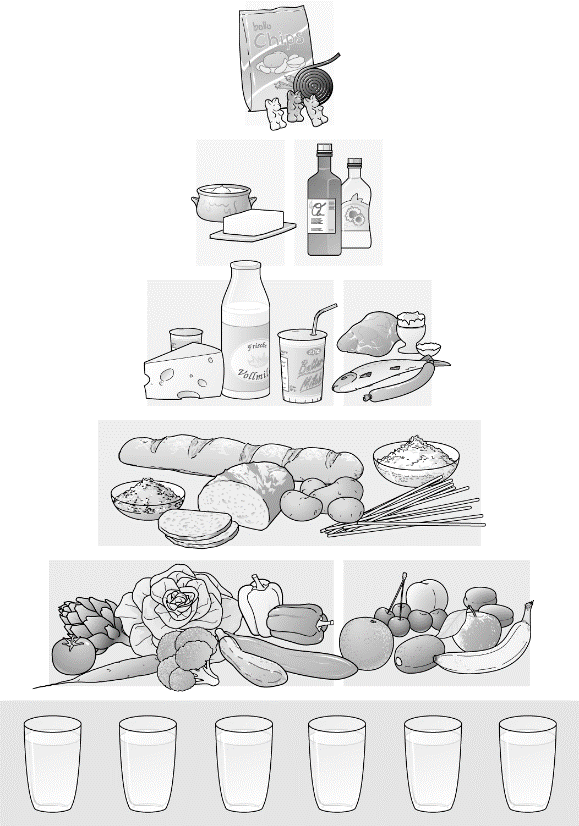 A2	Notiere stichpunktartig die Funktionen der einzelnen Nahrungsbestandteile.NahrungsbestandteilFunktionWasserKohlenhydrateEiweißeFetteVitamineMineralstoffeBallaststoffe